ҠАРАР                                                                                                  РЕШЕНИЕ 25 декабрь 2020 йыл                          № 139                        25 декабря 2020 годаО секретаре  заседания Совета сельского поселенияБольшешадинский сельсовет муниципального района Мишкинский район Республики Башкортостан четвертого созыва      Совет сельского поселения Большешадинский сельсовет муниципального района Мишкинский район  Республики Башкортостан решил:	Избрать секретарем заседания:1.Валиуллину Ленару Назимовну  - депутата от избирательного  округа №3Глава сельского поселения:                                      Р.К.Аллаяров                               ҠАРАР                                                                                                РЕШЕНИЕ25 декабрь 2020 йыл                          № 140                        25 декабря 2020 годаО счетной комиссии заседания Совета сельского поселения Большешадинский сельсовет муниципального района Мишкинский район Республики Башкортостан четвертого созыва        Совет сельского поселения Большешадинский сельсовет муниципального района Мишкинский район  Республики Башкортостан решил:избрать счетную комиссию в следующем составе: 1.Галиева Карима Кадимовича - депутата от избирательного округа №1                               2.Арсланова Ильфака Латиповича - депутата от избирательного округа №7.Глава сельского поселения:                                    Р.К.Аллаяров                               ҠАРАР                                                                                                  РЕШЕНИЕ25 декабрь 2020 йыл                          № 141                        25 декабря 2020 годаО редакционной комиссии заседания Совета сельского поселения Большешадинский сельсовет муниципального района Мишкинский район  Республики Башкортостан четвертого созыва            Совет сельского поселения Большешадинский сельсовет муниципального района Мишкинский район  Республики Башкортостан решил:           избрать редакционную комиссию в следующем составе:1.Фарвазетдинова Мавлетзяна Миннивафиевича -  депутата от                                                                       избирательного округа № 4;2.Шаяхметова Фаурата Адиповича -  депутата от избирательного округа №9.Глава сельского поселения:                                  Р.К.Аллаяров                               ҠАРАР                                                                                                РЕШЕНИЕ25 декабрь 2020 йыл                          № 142                        25 декабря 2020 годаО повестке дня  заседания  Совета сельского поселения      Большешадинский сельсовет муниципального района Мишкинскийрайон  Республики Башкортостан четвертого созываВ соответствии с Федеральным законом «Об общих принципах организации местного самоуправления в Российской Федерации» Совет сельского поселения Большешадинский сельсовет муниципального района Мишкинский район  Республики Башкортостан решил:включить в повестку дня  заседания Совета сельского поселения Большешадинский сельсовет муниципального района Мишкинский район  Республики Башкортостан вопросы:          1. О бюджете сельского поселения Большешадинский сельсовет муниципального района Мишкинский район Республики Башкортостан на 2021год и на плановый период 2022 и 2023 годов.                             Вносит Глава СП Большешадинский сельсовет.                                           Докладывает председатель Совета СП- Аллаяров Р.К.           2. Об утверждении Регламента Совета сельского поселения Большешадинский сельсовет муниципального района Мишкинский район Республики Башкортостан.                            Вносит Глава СП Большешадинский сельсовет.                                           Докладывает председатель Совета СП- Аллаяров Р.К.         3. Об утверждении Дополнительного соглашения №1 к Соглашению между  Администрацией муниципального района Мишкинский район Республики Башкортостан и Администрацией сельского поселения Большешадинский сельсовет муниципального района Мишкинский район Республики Башкортостан о передаче полномочий  по осуществлению внутреннего муниципального финансового контроля в сфере бюджетных правоотношений  и      контроля в сфере закупок товаров, работ, услуг, утвержденного решением Совета  сельского поселения Большешадинский сельсовет муниципального района Мишкинский район Республики Башкортостан от 25 декабря 2018 г. № 236                                 Вносит Глава СП Большешадинский сельсовет.                                            Докладывает председатель Совета СП- Аллаяров Р.К.           4. О пролонгации Соглашения между органами местного самоуправления муниципального района Мишкинский район Республики Башкортостан и сельского поселения Большешадинский сельсовет муниципального района Мишкинский район  Республики Башкортостан о передаче сельскому поселению части полномочий муниципального района                                                   Вносит Глава СП Большешадинский сельсовет.                                              Докладывает председатель Совета СП- Аллаяров Р.К.          5.О пролонгации Соглашения между органами местного самоуправления муниципального района Мишкинский район Республики Башкортостан и сельского поселения Большешадинский сельсовет муниципального района Мишкинский район Республики Башкортостан о передаче муниципальному району части полномочий сельского поселения                                                   Вносит Глава СП Большешадинский сельсовет.                                              Докладывает председатель Совета СП- Аллаяров Р.К.        6. Об участии сельского поселения Большешадинский сельсовет муниципального района Мишкинский район Республики Башкортостан в проекте поддержки местных инициатив                                                   Вносит Глава СП Большешадинский сельсовет.                                              Докладывает председатель Совета СП- Аллаяров Р.К.       Глава сельского поселения:                                              Р.К.Аллаяров.ҠАРАР                                                                                                 РЕШЕНИЕ25 декабрь 2020 йыл                          № 143                        25 декабря 2020 годаО бюджете сельского поселения Большешадинский сельсовет муниципального района Мишкинский район Республики Башкортостан на 2021год и на плановый период 2022 и 2023 годовСовет  сельского поселения Большешадинский сельсовет муниципального района  Мишкинский район Республики Башкортостан  четвертого созыва РЕШИЛ:1.Утвердить основные характеристики бюджета сельского поселения Большешадинский сельсовет муниципального района Мишкинский район Республики Башкортостан   на 2021 год:1) прогнозируемый общий объем  доходов бюджета муниципального района Мишкинский район Республики Башкортостан в сумме 2051000 рублей 00 копеек;2) общий объем расходов бюджета муниципального района Мишкинский район Республики Башкортостан в  сумме 2051000 рублей 00 копеек;3) дефицит бюджета муниципального района 0,00 рублей.2.Утвердить основные характеристики бюджета сельского поселения Большешадинский сельсовет муниципального района Мишкинский район Республики Башкортостан на плановый период 2022 и 2023 годов:1) прогнозируемый общий объем доходов бюджета сельского поселения Большешадинский сельсовет муниципального района Мишкинский район Республики Башкортостан на 2022 год в сумме 1562000 рублей 00 копеек и на 2023 год в сумме 1586000 рублей 00 копеек;2) общий объем расходов бюджета сельского поселения Большешадинский сельсовет муниципального района Мишкинский район Республики Башкортостан на 2022 год в сумме 1562000 рублей 00 копеек в том числе условно утвержденные расходы в сумме 36600рублей 00 копеек  и на 2023 год в сумме 1586000,00 рублей в том числе условно утвержденные расходы в сумме 74200 рублей 00 копеек  рублей.3) дефицит бюджета сельского поселения Большешадинский сельсовет муниципального района Мишкинский район Республики Башкортостан на 2022 год  0,00 рублей и 2023 год 0,00 рублей.  3.Установить, что при зачислении в бюджет муниципального района Мишкинский район Республики Башкортостан безвозмездных поступлений в виде добровольных взносов (пожертвований) юридических и физических лиц для казенного учреждения, находящегося в введении соответствующего главного распорядителя средств бюджета сельского поселения Большешадинский сельсовет муниципального района Мишкинский район Республики Башкортостан на сумму указанных поступлений увеличиваются бюджетные ассигнования соответствующему главному распорядителю сельского поселения Большешадинский сельсовет муниципального района Мишкинский район Республики Башкортостан для последующего доведения  в установленном порядке  до указанного казенного учреждения  лимитов бюджетных обязательств для осуществления  расходов соответствующих целям, на достижение которых предоставлены добровольные взносы (пожертвования).4. Утвердить перечень главных администраторов доходов бюджета сельского поселения Большешадинский сельсовет муниципального района Мишкинский район Республики Башкортостан согласно приложению 1 к настоящему Решению.5.Утвердить перечень главных администраторов источников финансирования дефицита бюджета сельского поселения Большешадинский сельсовет муниципального района Мишкинский район Республики Башкортостан согласно приложению 2 к настоящему Решению.6. Установить поступления доходов в бюджет сельского поселения Большешадинский сельсовет муниципального района Мишкинский район Республики Башкортостан:1) на 2021 год согласно приложению 3 к настоящему Решению;2) на плановый период 2022 и 2023 годов согласно приложению 4 к настоящему Решению.7. Казначейское обслуживание казначейских счетов, открытых Администрации сельского поселения Большешадинский сельсовет муниципального района Мишкинский район Республики Башкортостан (далее – сельское поселение), осуществляется Управлением Федерального казначейства по Республике Башкортостан в порядке, установленном бюджетным законодательством Российской Федерации.8. Средства, поступающие во временное распоряжение получателей средств бюджета сельского поселения Большешадинский сельсовет муниципального района Мишкинский район Республики Башкортостан  учитываются на казначейском счете, открытом сельскому поселению  в Управлении Федерального казначейства по Республике Башкортостан с учетом положений бюджетного законодательства по Российской Федерации, с отражением указанных операций на лицевых счетах, открытых получателям средств бюджета сельского поселения Большешадинский сельсовет муниципального района Мишкинский район Республики Башкортостан в  с отражением указанных операций на лицевых счетах, открытых получателям средств бюджета сельского поселения Большешадинский сельсовет муниципального района Мишкинский район в Управлением Федерального казначейства по Республике Башкортостан, в порядке, установленном сельским поселением.9. Утвердить в пределах общего объема расходов бюджета сельского поселения Большешадинский сельсовет муниципального района Мишкинский район Республики Башкортостан, установленного пунктом 1 настоящего Решения, распределение бюджетных ассигнований муниципального района:1) по разделам, подразделам, целевым статьям (муниципальным программам сельского поселения Большешадинский сельсовет муниципального района Мишкинский район Республики Башкортостан и непрограммным направлениям деятельности) группам видов расходов классификации расходов бюджетов:а) на 2021 год согласно приложению 5 к настоящему Решению;б) на плановый период 2022 и 2023 годов согласно приложению 6 к настоящему Решению;2) по целевым статьям (муниципальных программам сельского поселения Большешадинский сельсовет муниципального района Мишкинский район Республики Башкортостан и непрограммным направлениям деятельности)  группам видов расходов классификации расходов бюджетов:а) на 2021 год согласно приложению 7 к настоящему Решению;б) на плановый период 2022 и 2023 годов согласно приложению 8 к настоящему Решению.10.Утвердить ведомственную структуру расходов бюджета сельского поселения Большешадинский сельсовет муниципального района Мишкинский район Республики Башкортостан:на 2021 год согласно приложению 9 к настоящему Решению;на плановый период 2022 и 2023 годов согласно приложению 10 к настоящему Решению.11. Установить, что решения и иные нормативные правовые акты сельского поселения Большешадинский сельсовет муниципального района Мишкинский район Республики Башкортостан, предусматривающие принятие новых видов расходных обязательств или увеличение бюджетных ассигнований на исполнение существующих видов расходных обязательств сверх утвержденных в бюджете сельского поселения Большешадинский сельсовет муниципального района Мишкинский район Республики Башкортостан на 2021 год и на плановый период 2022 и 2023 годов, а также сокращающие его доходную базу, подлежат исполнению при изыскании дополнительных источников доходов бюджета сельского поселения Большешадинский сельсовет муниципального района Мишкинский район Республики Башкортостан и (или) сокращении бюджетных ассигнований по конкретным статьям расходов бюджета сельского поселения Большешадинский сельсовет муниципального района Мишкинский район Республики Башкортостан при условии внесения соответствующих изменений в настоящее Решение.Проекты решений и иных нормативно правовых актов сельского поселения Большешадинский сельсовет муниципального района  Мишкинский район Республики Башкортостан, требующие введение новых видов расходных обязательств или увеличения  бюджетных ассигнований по существующим видам расходных обязательств  сверх утвержденных в бюджете сельского поселения Большешадинский сельсовет муниципального района  на 2021 год и на плановый период 2022 и 2023 годов либо сокращающие его доходную базу, вносятся нормативно правовым актом Администрации сельского поселения Большешадинский сельсовет муниципального района Мишкинский район Республики Башкортостан и при одновременном внесении предложений о дополнительных источниках доходов бюджета сельского поселения Большешадинский сельсовет муниципального района  Мишкинский район Республики Башкортостан и (или) сокращении бюджетных ассигнований по конкретным статьям расходов бюджета сельского поселения Большешадинский сельсовет муниципального района Мишкинский район Республики Башкортостан.12. Администрация сельского поселения Большешадинский сельсовет муниципального района Мишкинский район Республики Башкортостан  не вправе принимать решения, приводящие к увеличению в 2021-2023 годах численности муниципальных служащих и работников организаций бюджетной сферы. 13. Утвердить в бюджете сельского поселения Большешадинский сельсовет муниципального района Мишкинский район Республики Башкортостан  общий объем получаемых межбюджетных трансфертов:1) на 2021год в сумме 1561000 рублей 00 копеек, в том числе из бюджета Республики Башкортостан в сумме 1561000 рублей 00 копеек;2) на плановый период 2022 и 2023 годов в сумме 1072000 рублей 00 копеек и 1096000  рублей 00 копеек, в том числе из бюджета Республики Башкортостан в сумме 1072000 рублей 1096000  рублей 00 копеек.       14. Установить:1) верхний предел муниципального долга сельского поселения Большешадинский сельсовет муниципального района Мишкинский район Республики Башкортостан на 1 января 2022 года в сумме 0,00 рублей  на 1 января 2023 года в сумме 0,00 рублей и 1 января 2024 года в сумме 0,00 рублей в том числе верхний предел муниципального долга по муниципальным гарантиям в валюте Российской Федерации на 01 января 2022 года в сумме 0,00 рублей,  на 01 января 2023 года в сумме 0,00 рублей на 01 января 2024 года 0,00 рублей. 15. Установить, что остатки средств бюджета сельского поселения Большешадинский сельсовет муниципального района по состоянию на 1 января 2021 года в объеме:а)  не более одной двенадцатой общего объема расходов бюджета сельского поселения Большешадинский сельсовет муниципального района Мишкинский район Республики Башкортостан текущего финансового года направляются Администрацией сельского поселения Большешадинский сельсовет муниципального района Мишкинский район Республики Башкортостан на покрытие временных кассовых разрывов, возникающих в ходе исполнения бюджета сельского поселения Большешадинский сельсовет муниципального района Мишкинский район Республики Башкортостан ;б) не превышающем сумму остатка неиспользованных бюджетных ассигнований на оплату заключенных  от имени муниципального района  муниципальных контрактов  на поставку товаров, работ, оказание услуг, подлежащих в соответствии с условиями этих муниципальных контрактов оплате в 2020 году  направляются в 2021 году на увеличение соответствующих бюджетных ассигнований на указанные цели в случае принятия Администрацией сельского поселения Большешадинский сельсовет муниципального района Мишкинский район Республики Башкортостан соответствующего решения.16.Утвердить в соответствии со статьей 81 Бюджетного кодекса  Российской Федерации резервный фонд Администрации сельского поселения Большешадинский сельсовет муниципального района Мишкинский район Республики Башкортостан на 2021 год в сумме 1000 рублей 00 копеек,  на  2022 год в сумме 1000 рублей 00 копеек, на 2023 год  в сумме 1000 рублей 00 копеек17.Установить в соответствии с пунктом 3 статьи 217 Бюджетного кодекса Российской Федерации следующие основания для внесения  изменений в показатели сводной бюджетной росписи сельского поселения Большешадинский сельсовет муниципального района Мишкинский район Республики Башкортостан, связанные с особенностями исполнения бюджета сельского поселения Большешадинский сельсовет муниципального района Мишкинский район Республики Башкортостан и (или) перераспределения бюджетных ассигнований между главными распорядителями средств бюджета сельского поселения Большешадинский сельсовет муниципального района Мишкинский район Республики Башкортостан:1) использование образованной в ходе исполнения бюджета сельского поселения Большешадинский сельсовет муниципального района Мишкинский район Республики Башкортостан экономии по отдельным разделам, подразделам, целевым статьям, видам расходов муниципальным программам сельского поселения Большешадинский сельсовет муниципального района Мишкинский район Республики Башкортостан  и непрограммным направлениям деятельности) группам видов расходов  классификации расходов бюджетов;2) принятие Администрацией сельского поселения Большешадинский сельсовет муниципального района решений об утверждении программ муниципального района Мишкинский район Республики Башкортостан;3) использование остатков средств бюджета сельского поселения Большешадинский  сельсовет муниципального района на 1 января 2021 года;4) изменение состава или полномочий (функций) главных распорядителей средств бюджета  сельского поселения Большешадинский сельсовет муниципального района Мишкинский район Республики Башкортостан  (подведомственных им казенных учреждений);5) иные случаи, установленные бюджетным законодательством.18. Настоящее решение вступает в силу с 1 января 2021 года.19. Данное решение подлежит официальному опубликованию в установленном порядке.Глава сельского поселения:                                              Р.К.Аллаяров.ҠАРАР                                                                                                 РЕШЕНИЕ25 декабрь 2020 йыл                          № 144                        25 декабря 2020 годаОб утверждении Регламента Совета сельского поселения Большешадинский сельсовет муниципального района Мишкинский район Республики БашкортостанСовет сельского поселения Большешадинский сельсовет муниципального района Мишкинский район Республики Башкортостан решил:1. 	Утвердить Регламент Совета сельского поселения Большешадинский сельсовет муниципального района Мишкинский район Республики Башкортостан согласно приложению к настоящему решению.2. 	Признать утратившим силу решение Совета сельского поселения Большешадинский сельсовет муниципального района Мишкинский район Республики Башкортостан от 24 сентября 2019 года № 16 «Об утверждении Регламента Совета сельского поселения Большешадинский сельсовет муниципального района Мишкинский район Республики Башкортостан» 3. 	Обнародовать настоящее решение на информационном стенде в здании администрации сельского поселения Большешадинский сельсовет муниципального района Мишкинский район Республики Башкортостан по адресу: 452345, РБ, Мишкинский район, д.Большие Шады, ул.Али Карная, д.7.4. 	Контроль за исполнением настоящего решения возложить на Комиссию Совета сельского поселения Большешадинский сельсовет муниципального района Мишкинский район Республики Башкортостан по соблюдению Регламента Совета, статуса и этики депутата.5. 	Настоящее решение вступает в силу со дня его подписания.Глава сельского поселения Большешадинский сельсовет муниципального района Мишкинский район Республики Башкортостан                                                                 Р.К.АллаяровҠАРАР                                                                                                     РЕШЕНИЕ25 декабрь 2020 йыл                              № 145                        25 декабря 2020 года              Об утверждении Дополнительного соглашения №1 к Соглашению между  Администрацией муниципального района Мишкинский район Республики Башкортостан и Администрацией сельского поселения Большешадинский сельсовет муниципального района Мишкинский район Республики Башкортостан о передаче полномочий  по осуществлению внутреннего муниципального финансового контроля в сфере бюджетных правоотношений  и      контроля в сфере закупок товаров, работ, услуг, утвержденного решением Совета  сельского поселения Большешадинский сельсовет муниципального района Мишкинский район Республики Башкортостан от 25 декабря 2018 г. № 236.В целях обеспечения соблюдения бюджетного законодательства Российской Федерации и иных нормативных правовых актов, регулирующих бюджетные правоотношения, в соответствии с пунктом 4 статьи 15 Федерального закона от 06.10.2003 г. № 131-ФЗ «Об общих принципах организации местного самоуправления в Российской Федерации, статьями 157, 265, 269.2 Бюджетного кодекса Российской Федерации, частью 8 статьи 99 Федерального закона от 05.04.2013 г. № 44-ФЗ «О контрактной системе в сфере закупок товаров, работ, услуг для обеспечения государственных и муниципальных нужд» и руководствуясь Уставом сельского поселения Большешадинский сельсовет муниципального района Мишкинский район Республики Башкортостан, Совет сельского поселения Большешадинский сельсовет муниципального района Мишкинский район Республики Башкортостан четвертого созыва решил:1.Утвердить Дополнительное соглашение №1 к Соглашению между  Администрацией муниципального района Мишкинский район Республики Башкортостан и Администрацией сельского поселения Большешадинский сельсовет муниципального района Мишкинский район Республики Башкортостан о передаче полномочий  по осуществлению внутреннего муниципального финансового контроля в сфере бюджетных правоотношений  и      контроля в сфере закупок товаров, работ, услуг, утвержденного решением Совета  сельского поселения Большешадинский сельсовет муниципального района Мишкинский район Республики Башкортостан от 25 декабря 2018 г. № 236.	3.Настоящее Решение вступает в силу с момента подписания.	3.Настоящее решение обнародовать на информационном стенде в здании администрации СП Большешадинский сельсовет муниципального района Мишкинский район Республики Башкортостан по адресу: 452345, Республика Башкортостан, Мишкинский район, д.Большие Шады, ул.Али Карная, д.7 и разместить на официальном сайте муниципального района Мишкинский район Республики Башкортостан https://mishkan.bashkortostan.ru в разделе Большешадинский сельсовет.        Большешадинский сельсовет        муниципального района         Мишкинский район         Республики Башкортостан                                       Р.К. АллаяровДОПОЛНИТЕЛЬНОЕ СОГЛАШЕНИЕ №1        к Соглашению между  Администрацией муниципального района Мишкинский район Республики Башкортостан и Администрацией сельского поселения Большешадинский сельсовет муниципального района Мишкинский район Республики Башкортостан о передаче полномочий  по осуществлению внутреннего муниципального финансового контроля в сфере бюджетных правоотношений и      контроля в сфере закупок товаров, работ, услуг, утвержденного решением Совета  сельского поселения Большешадинский сельсовет муниципального района Мишкинский район Республики Башкортостан от 25 декабря 2018 г. № 236.   д. Большие Шады                                                              «25» декабря 2020 года. Администрация сельского поселения Большешадинский сельсовет муниципального района Мишкинский район Республики Башкортостан, в лице главы сельского поселения Большешадинский сельсовет Аллаярова Р.К., действующего на основании Устава, далее именуемое «Поселение», с одной стороны, и Администрация муниципального района Мишкинский район Республики Башкортостан, в лице главы администрации муниципального района Мишкинский район Республики Башкортостан Трапезникова П.В., действующего на основании Устава, далее именуемое «Администрация района», вместе именуемые «Стороны», руководствуясь Федеральным законом от 06.10.2003 г. № 131-ФЗ «Об общих принципах организации местного самоуправления в Российской Федерации», Федеральным законом от 05.04.2013 г. № 44-ФЗ «О контрактной системе в сфере закупок товаров, работ, услуг для обеспечения государственных и муниципальных нужд», Бюджетным кодексом Российской Федерации, заключили настоящее Дополнительное соглашение к Соглашению между  Администрацией муниципального района Мишкинский район Республики Башкортостан и Администрацией сельского поселения Большешадинский сельсовет муниципального района Мишкинский район Республики Башкортостан о передаче полномочий  по осуществлению внутреннего муниципального финансового контроля в сфере бюджетных правоотношений и      контроля в сфере закупок товаров, работ, услуг, утвержденного решением Совета  сельского поселения Большешадинский сельсовет муниципального района Мишкинский район Республики Башкортостан от 25 декабря 2018 г. № 236, о нижеследующем: 1.Пункт 1.4 раздела 1 Соглашения изложить  в следующей  редакции:           При  осуществлении  полномочий  Поселения  Стороны  решили руководствоваться федеральными стандартами внутреннего государственного (муниципального) финансового контроля, муниципальными нормативно-правовыми актами в сфере бюджетных правоотношений и в сфере закупок в соответствии с частью 8 статьи 99 Федерального закона "О контрактной системе в сфере закупок товаров, работ, услуг для обеспечения государственных и муниципальных нужд."2. Раздел 3 Соглашения изложить в следующей редакции:3. Финансовое обеспечение и порядок определения ежегодного объема межбюджетных трансфертов, необходимых для осуществления передаваемых полномочий3.1. Переданные в соответствии с настоящим Соглашением полномочия осуществляются за счет межбюджетных трансфертов, передаваемых из бюджета Поселения в бюджет муниципального района Мишкинский район Республики Башкортостан.3.2. Объем межбюджетных трансфертов, необходимых для осуществления передаваемых полномочий, предусмотренных пунктом 1.3 настоящего Соглашения, из бюджета Поселения бюджету муниципального района Мишкинский район Республики Башкортостан определяется из расчета 1 рубль на одного жителя Поселения и равен 877 руб. 00 коп. (Восемьсот семьдесят семь руб. 00 коп.)Реквизиты для перечисления: Р/сч. 40102810045370000067, БИК 018073401, Банк получателя: Отделение - НБ Республика Башкортостан Банка России//УФК по Республике Башкортостан г. Уфа. ИНН 0237004376 КПП 023701001, УФК по Республике Башкортостан (Финансовое управление Администрации муниципального района Мишкинский район Республики Башкортостан л/с 04013Р29770). КБК 79220240014050000150, ОКТМО 80640000.3.3. Межбюджетные трансферты из бюджета Поселения в бюджет муниципального района Мишкинский район Республики Башкортостан перечисляются один раз в год, в срок не позднее 
14 декабря текущего года.3.4. В случае если для осуществления передаваемых полномочий, предусмотренных пунктом 1.3 настоящего Соглашения, Администрации района требуются дополнительные денежные средства, между Сторонами настоящего Соглашения может быть заключено дополнительное соглашение об увеличении объема межбюджетных трансфертов, необходимых для осуществления передаваемых полномочий, порядке перечисления 
и использования дополнительных средств.3.5. Расходы бюджета Поселения на предоставление межбюджетных трансфертов и расходы бюджета муниципального района Мишкинский район Республики Башкортостан, осуществляемые за счет межбюджетных трансфертов, планируются  и  исполняются  по соответствующему разделу бюджетной классификации.3.6. Объем средств, предоставляемых из бюджета Поселения в бюджет муниципального района Мишкинский район Республики Башкортостан на осуществление полномочий, предусмотренных настоящим Соглашением, на период действия Соглашения, определяется из расходов на канцелярские товары и иных затрат, связанных с выполнением полномочий по осуществлению внутреннего муниципального финансового контроля.3. Условия Соглашения, не затронутые настоящим Дополнительным соглашением, остаются неизменными.4.  Настоящее Дополнительное соглашение является неотъемлемой частью соглашения между  Администрацией муниципального района Мишкинский район Республики Башкортостан и Администрацией сельского поселения Большешадинский сельсовет муниципального района Мишкинский район Республики Башкортостан о передаче полномочий  по осуществлению внутреннего муниципального финансового контроля в сфере бюджетных правоотношений и контроля в сфере закупок товаров, работ, услуг, утвержденного решением Совета  сельского поселения Большешадинский сельсовет муниципального района Мишкинский район Республики Башкортостан от 25 декабря 2018 г. № 236, и вступает в силу со дня его утверждения в установленном порядке.5.    Настоящее Дополнительное соглашение составлено в двух экземплярах, по одному для каждой из сторон, которые имеют равную юридическую силу.6. Адреса и реквизиты Сторон.Администрация сельского поселения           Администрация Большешадинский сельсовет                         муниципального районамуниципального района                                 Мишкинский район  Мишкинский район                                         Республики Башкортостан.Республики Башкортостан                             452345, Республика Башкортостан,               452340, Республика Башкортостан, Мишкинский район, д. Большие Шады,       Мишкинский район, с. Мишкино,улица Али Карная д. № 7.                               улица Ленина д. № 89.ИНН/КПП 0237004217 / 023701001.              ИНН/КПП 0237003478 / 023701001. БИК 048073001.                                               БИК 048073001.                                       Л/с 02013123240.                                              Л/с 04013099510. Р/с 40204810300000001856.                            Р/с 40101810100000010001.Отделение Национального банка                   Отделение Национального банкаРеспублики Башкортостан г. Уфа.                 Республики Башкортостан г. Уфа.Тел./факс.:8(34749) 2-33-40.                            Тел./факс.:8(34749) 2-18-00.Глава сельского поселения                              Глава администрации   Большешадинский сельсовет                          муниципального районамуниципального района                                   Мишкинский районМишкинский район                                          Республики Башкортостан Республики Башкортостан _____________ Р.К. Аллаяров                         ____________ П.В.Трапезников М.П.                                                                                М.П.ҠАРАР                                                                                                   РЕШЕНИЕ25 декабрь 2020 йыл                              № 146                       25 декабря 2020 годаО пролонгации Соглашения между органами местного самоуправления муниципального района Мишкинский район Республики Башкортостан и сельского поселения Большешадинский сельсовет муниципального района Мишкинский район Республики Башкортостан о передаче сельскому поселению части полномочий муниципального районаВ связи с истечением 31 декабря 2020 года срока действия Соглашения между органами местного самоуправления муниципального района Мишкинский район Республики Башкортостан и сельского поселения Большешадинский сельсовет муниципального района Мишкинский район Республики Башкортостан о передаче сельскому поселению части полномочий муниципального района, утвержденных решениями Совета сельского поселения Большешадинский сельсовет муниципального района Мишкинский район Республики Башкортостан от 25 декабря 2018 года №234, от 27 декабря 2019 года №49, Совет сельского поселения Большешадинский сельсовет муниципального района Мишкинский район Республики Башкортостан четвертого созыва р е ш и л: 1. Продлить срок действия Соглашений между органами местного самоуправления муниципального района Мишкинский район Республики Башкортостан и сельского поселения Большешадинский сельсовет муниципального района Мишкинский район Республики Башкортостан о передаче сельскому поселению части полномочий муниципального района, утвержденных решениями Совета сельского поселения Большешадинский сельсовет муниципального района Мишкинский район Республики Башкортостан от 25 декабря 2018 года №234, от 27 декабря 2019 года №49до 31 декабря 2021 года.2. Настоящее решение вступает в силу с момента подписания и распространяется на правоотношения возникшие с 01 января 2021 года.3. Настоящее решение обнародовать путем размещения на информационном стенде в здании Администрации сельского поселения Большешадинский сельсовет муниципального района Мишкинский район Республики Башкортостан (д.Большие Шады, ул.Али Карная, д.7) и разместить на официальном сайте Администрации муниципального района Мишкинский район Республики Башкортостан https://mishkan.ru в разделе поселения – Большешадинский.Глава сельского поселения Большешадинский сельсовет муниципального района Мишкинский район Республики Башкортостан 						        Р.К. АллаяровҠАРАР                                                                                                 РЕШЕНИЕ25 декабрь 2020 йыл                            № 147                       25 декабря 2020 годаО пролонгации Соглашения между органами местного самоуправления муниципального района Мишкинский район Республики Башкортостан и сельского поселения Большешадинский сельсовет муниципального района Мишкинский район Республики Башкортостан о передаче муниципальному району части полномочий сельского поселения В связи с истечением 31 декабря 2020 года срока действия Соглашения между органами местного самоуправления муниципального района Мишкинский район Республики Башкортостан и сельского поселения Большешадинский сельсовет муниципального района Мишкинский район Республики Башкортостан о передаче муниципальному району части полномочий сельского поселения, утвержденных решениями Совета сельского поселения Большешадинский сельсовет муниципального района Мишкинский район Республики Башкортостан от 25 декабря 2018 года №235, от 26 апреля 2019 года №271, от 19 декабря 2019 года №43/2, Совет сельского поселения Большешадинский сельсовет муниципального района Мишкинский район Республики Башкортостан четвертого созыва р е ш и л: Продлить срок действия Соглашения между органами местного самоуправления муниципального района Мишкинский район Республики Башкортостан и сельского поселения Большешадинский сельсовет муниципального района Мишкинский район Республики Башкортостан о передаче муниципальному району части полномочий сельского поселения, утвержденных решениями Совета сельского поселения Большешадинский сельсовет муниципального района Мишкинский район Республики Башкортостан от 25 декабря 2018 года №235, от 26 апреля 2019 года №271, от 19 декабря 2019 года №43/2 до 31 декабря 2021 года. 2. Настоящее решение вступает в силу с момента подписания и распространяется на правоотношения возникшие с 01 января 2021 года. 3. Настоящее решение обнародовать путем размещения на информационном стенде в здании Администрации сельского поселения Большешадинский сельсовет муниципального района Мишкинский район Республики Башкортостан (д.Большие Шады, ул.Али Карная, 7) и разместить на официальном сайте Администрации муниципального района Мишкинский район Республики Башкортостан https://mishkan.ru в разделе поселения – Большешадинский.Глава сельского поселения Большешадинский сельсовет муниципального района Мишкинский район Республики Башкортостан 					           Р.К. АллаяровҠАРАР                                                                                                 РЕШЕНИЕ25 декабрь 2020 йыл                            № 148                       25 декабря 2020 годаОб участии сельского поселения Большешадинский сельсовет муниципального района Мишкинский район Республики Башкортостан в проекте поддержки местных инициатив   В соответствии с Постановлением Правительства Республики Башкортостан от 08 июня 2016 года № 230 «О реализации на территории Республики Башкортостан проектов развития общественной инфраструктуры, основанных на местных инициативах», в целях содействия решению вопросов местного значения, вовлечения населения в процессы местного самоуправления, Совет сельского поселения Большешадинский сельсовет муниципального района Мишкинский район Республики Башкортостан решил:Принять участие в проекте поддержки местных инициатив и направить на конкурс следующие проекты: Приобретение трактора.  2. Настоящее решение обнародовать путем размещения на информационном стенде в здании Администрации сельского поселения Большешадинский сельсовет муниципального района Мишкинский район Республики Башкортостан (д.Большие Шады, ул.Али Карная, 7) и разместить на официальном сайте Администрации муниципального района Мишкинский район Республики Башкортостан https://mishkan.ru в разделе поселения – Большешадинский.Председатель совета  сельского поселения Большешадинский сельсовет муниципального  районаМишкинский районРеспублики Башкортостан                                       Р.К.АллаяровБАШҠОРТОСТАН  РЕСПУБЛИҠАҺЫМИШКӘ РАЙОНЫМУНИЦИПАЛЬ РАЙОНЫНЫҢОЛО ШАҘЫ АУЫЛ СОВЕТЫ
АУЫЛ БИЛӘМӘҺЕ СОВЕТЫ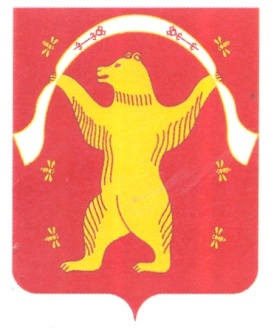 РЕСПУБЛИКА БАШКОРТОСТАНСОВЕТ СЕЛЬСКОГО ПОСЕЛЕНИЯ БОЛЬШЕШАДИНСКИЙ СЕЛЬСОВЕТ МУНИЦИПАЛЬНОГО РАЙОНА МИШКИНСКИЙ РАЙОН 
БАШҠОРТОСТАН  РЕСПУБЛИҠАҺЫМИШКӘ РАЙОНЫМУНИЦИПАЛЬ РАЙОНЫНЫҢОЛО ШАҘЫ АУЫЛ СОВЕТЫ
АУЫЛ БИЛӘМӘҺЕ СОВЕТЫРЕСПУБЛИКА БАШКОРТОСТАНСОВЕТ СЕЛЬСКОГО ПОСЕЛЕНИЯ БОЛЬШЕШАДИНСКИЙ СЕЛЬСОВЕТ МУНИЦИПАЛЬНОГО РАЙОНА МИШКИНСКИЙ РАЙОН 
БАШҠОРТОСТАН  РЕСПУБЛИҠАҺЫМИШКӘ РАЙОНЫМУНИЦИПАЛЬ РАЙОНЫНЫҢОЛО ШАҘЫ АУЫЛ СОВЕТЫ
АУЫЛ БИЛӘМӘҺЕ СОВЕТЫРЕСПУБЛИКА БАШКОРТОСТАНСОВЕТ СЕЛЬСКОГО ПОСЕЛЕНИЯ БОЛЬШЕШАДИНСКИЙ СЕЛЬСОВЕТ МУНИЦИПАЛЬНОГО РАЙОНА МИШКИНСКИЙ РАЙОН 
БАШҠОРТОСТАН  РЕСПУБЛИҠАҺЫМИШКӘ РАЙОНЫМУНИЦИПАЛЬ РАЙОНЫНЫҢОЛО ШАҘЫ АУЫЛ СОВЕТЫ
АУЫЛ БИЛӘМӘҺЕ СОВЕТЫРЕСПУБЛИКА БАШКОРТОСТАНСОВЕТ СЕЛЬСКОГО ПОСЕЛЕНИЯ БОЛЬШЕШАДИНСКИЙ СЕЛЬСОВЕТ МУНИЦИПАЛЬНОГО РАЙОНА МИШКИНСКИЙ РАЙОН 
БАШҠОРТОСТАН РЕСПУБЛИҠАҺЫМИШКӘ РАЙОНЫМУНИЦИПАЛЬ РАЙОНЫНЫҢОЛО ШАҘЫ АУЫЛ СОВЕТЫ
АУЫЛ БИЛӘМӘҺЕ СОВЕТЫСОВЕТ СЕЛЬСКОГО ПОСЕЛЕНИЯ БОЛЬШЕШАДИНСКИЙ СЕЛЬСОВЕТМУНИЦИПАЛЬНОГО РАЙОНА МИШКИНСКИЙ РАЙОН 
 РЕСПУБЛИКА БАШКОРТОСТАНБАШҠОРТОСТАН РЕСПУБЛИҠАҺЫМИШКӘ РАЙОНЫМУНИЦИПАЛЬ РАЙОНЫНЫҢОЛО ШАҘЫ АУЫЛ СОВЕТЫ
АУЫЛ БИЛӘМӘҺЕ СОВЕТЫСОВЕТ СЕЛЬСКОГО ПОСЕЛЕНИЯ БОЛЬШЕШАДИНСКИЙ СЕЛЬСОВЕТМУНИЦИПАЛЬНОГО РАЙОНА МИШКИНСКИЙ РАЙОН 
 РЕСПУБЛИКА БАШКОРТОСТАНБАШҠОРТОСТАН РЕСПУБЛИҠАҺЫМИШКӘ РАЙОНЫМУНИЦИПАЛЬ РАЙОНЫНЫҢОЛО ШАҘЫ АУЫЛ СОВЕТЫ
АУЫЛ БИЛӘМӘҺЕ СОВЕТЫСОВЕТ СЕЛЬСКОГО ПОСЕЛЕНИЯ БОЛЬШЕШАДИНСКИЙ СЕЛЬСОВЕТМУНИЦИПАЛЬНОГО РАЙОНА МИШКИНСКИЙ РАЙОН 
 РЕСПУБЛИКА БАШКОРТОСТАНБАШҠОРТОСТАН РЕСПУБЛИҠАҺЫМИШКӘ РАЙОНЫМУНИЦИПАЛЬ РАЙОНЫНЫҢОЛО ШАҘЫ АУЫЛ СОВЕТЫ
АУЫЛ БИЛӘМӘҺЕ СОВЕТЫСОВЕТ СЕЛЬСКОГО ПОСЕЛЕНИЯ БОЛЬШЕШАДИНСКИЙ СЕЛЬСОВЕТМУНИЦИПАЛЬНОГО РАЙОНА МИШКИНСКИЙ РАЙОН 
 РЕСПУБЛИКА БАШКОРТОСТАНБАШҠОРТОСТАН РЕСПУБЛИҠАҺЫМИШКӘ РАЙОНЫМУНИЦИПАЛЬ РАЙОНЫНЫҢОЛО ШАҘЫ АУЫЛ СОВЕТЫ
АУЫЛ БИЛӘМӘҺЕ СОВЕТЫСОВЕТ СЕЛЬСКОГО ПОСЕЛЕНИЯ БОЛЬШЕШАДИНСКИЙ СЕЛЬСОВЕТМУНИЦИПАЛЬНОГО РАЙОНА МИШКИНСКИЙ РАЙОН 
 РЕСПУБЛИКА БАШКОРТОСТАНБАШҠОРТОСТАН РЕСПУБЛИҠАҺЫМИШКӘ РАЙОНЫМУНИЦИПАЛЬ РАЙОНЫНЫҢОЛО ШАҘЫ АУЫЛ СОВЕТЫ
АУЫЛ БИЛӘМӘҺЕ СОВЕТЫСОВЕТ СЕЛЬСКОГО ПОСЕЛЕНИЯ БОЛЬШЕШАДИНСКИЙ СЕЛЬСОВЕТМУНИЦИПАЛЬНОГО РАЙОНА МИШКИНСКИЙ РАЙОН 
 РЕСПУБЛИКА БАШКОРТОСТАН